	Структурное подразделение «Детский сад № 9 комбинированного вида»МБДОУ «Детский сад «Радуга» комбинированного вида»Рузаевского муниципального районаПринято                                                                                                                                           Утверждено           на педагогическом совете                                                          Заведующей структурного подразделенияструктурного подразделения                                                   «Детский сад №9 комбинированного вида»«Детский сад №9 комбинированного вида»                             ____________________/Н. И. Фоменкова/Протокол № 5 от «28» августа 2018г.                                      Приказ №58 от  29.08.2018г.Дополнительная образовательная программа«Страна оригами»Художественно-эстетическая направленностьСрок реализации: 2 года                                                                                               Возраст детей: 5-7 лет                                                                                               Составитель:                                                                        Дерина О.С. воспитатель старшей группы  г. Рузаевка 2018г.СодержаниеПояснительная записка…………………………………………………….3Учебно-тематический план……………………………………….………..7 Методическое обеспечение………………………………………………..8Содержание работы по программе ………………………………….…...8Список литературы…………………………………………………...…...15ПриложенияПояснительная записка	 Согласно Федеральному компоненту государственного образовательного стандарта общего образования одной из целей, связанных с модернизацией содержания общего образования, является гуманистическая направленность образования. Она обуславливает личностно-ориентированную модель взаимодействия, разностороннее развитие личности ребёнка, его творческого потенциала. Не перечислить достоинств оригами в развитии ребенка. Доступность бумаги как материала, простота ее обработки привлекают детей. Дети овладевают различными приемами и способами действий с бумагой.Предлагаемая программа имеет художественно-эстетическую направленность, которая является важным направлением в развитии и воспитании. Техника оригами обладает необходимой эмоциональностью, привлекательностью, эффективностью. Программа предполагает развитие у детей мелкой моторики, художественного вкуса и творческих способностей. Бумага остается инструментом творчества, который доступен каждому.          Новизна данной образовательной программы предусматривает развитие у обучающихся изобразительных, художественно - конструкторских способностей, нестандартного мышления, творческой индивидуальности с помощью использования ИКТ. Оригами развивает у детей способность работать руками под контролем сознания, совершенствуется мелкая моторика рук, точные движения пальцев, происходит развитие глазомера.          Актуальность предлагаемой образовательной программы определяется запросом со стороны детей и их родителей на программы художественной направленности, занятия оригами позволяют детям удовлетворить свои познавательные интересы, образовательной области, обогатить навыки общения и приобрести умение осуществлять совместную деятельность в процессе освоения программы. Учитывая возраст детей и новизну материала, для успешного освоенияпрограммы занятия в группе должны сочетаться с индивидуальной помощью педагога каждому ребенку. Программа включает в себя не только обучение оригами, но и создание тематических композиций, в которых используются изделия, выполненные в технике оригами.          Педагогическая целесообразность данной программы заключается в том, что настоящее творчество – это тот процесс, в котором автор – ребёнок не только рождает идею,  но и сам является её реализатором, что возможно только в том случае, если он уже точно знает как именно воплотить свои фантазии в реальность,  какими средствами воспользоваться, какие возможности предпочесть и какими критериями руководствоваться.Оригами способствует концентрации внимания, активизирует мыслительные процессы. Техника знакомит детей с основными геометрическими понятиями, одновременно происходит и обогащение словаря специальными терминами.Оригами имеет огромное значение в развитии конструктивного мышления ,их творческого воображения, художественного вкуса.Оригами способствует созданию игровых ситуаций. Сложив из бумаги маски животных, дети включаются в игру-драматизацию по знакомой сказке, становятся сказочными героями, совершают путешествия в мир цветов.Систематические занятия с ребенком оригами – гарантия его всестороннего развития и успешной подготовки к школьному обучению. Цель программы – интеллектуальное и эстетическое развитие детей в процессе овладения приемами техники оригами как художественного способа конструирования из бумаги. Задачи программы:Обучающие:•	Познакомить  детей с основными понятиями и базовыми формами оригами.                           •Обучить воспитанников различным приемам работы с бумагой.•	Обучать умению создавать игровые ситуации с изделиями, выполненными в технике оригами. Развивающие: •	развивать внимание, память, логическое и пространственное воображение.  • развивать мелкую моторику пальцев рук.•	развивать художественный вкус, творческие способности и фантазии детей. •	формировать познавательную и исследовательскую активность, стремление к умственной деятельности.Воспитательные:•	Воспитывать интерес к искусству оригами.• Способствовать    воспитанию    ценностного    отношения    к    материалам    и инструментам, результатам творческой деятельности окружающих;•	Воспитывать культуру общения и поведения в социуме, формировать коммуникативные способности детей.           Отличительные особенности данной программы.   В отличие от уже существующих программ, рассчитанных на обучение детей дошкольного возраста (автор - Немцова И.В.) разработанная мною программа рассчитана на детей в возрасте 5-7 лет должна реализовываться в условиях дополнительного образования, и она включает в себя не только обучение оригами, но и создание индивидуальных и коллективных сюжетно-тематических композиций, в которых используются изделия, выполненные в технике оригами.   В процессе обучения возможно проведение корректировки сложности заданий и внесение изменений в программу, исходя из опыта детей и степени усвоения ими учебного материала.   Во время занятий оригами для снятия излишней возбудимости детей, создания непринужденной и творческой атмосферы я использую аудиокассеты с записями звуков живой природы и музыки. В результате этого, у детей происходит выравнивание психомоторных процессов, изменение их поведения, улучшение личных взаимоотношений. Ведь всем известно, что музыка влияет на эмоциональное состояние и настроение человека.         Возраст детей, участвующих в реализации данной дополнительной образовательной программы: занятия рассчитаны на детей старшего дошкольного возраста (5-7 лет).Занятия проводится 1 раз в неделю продолжительностью 25-30 минут, общий объём реализации рабочей программы - 32 часа. На теоретическую часть программы отводится 20% от общего количества времени, а на практическую часть - 80 % времени.Дополнительная образовательная программа «Страна оригами» предполагает поэтапное освоение материала, включая базовый и основной этап. На базовом этапе (1 год обучения) обучающиеся знакомятся с особенностями искусства оригами и его историей, с основными условными обозначениями и простыми приемами складывания моделей оригами. Обучающиеся приобретают первичные знания: о геометрических фигурах и понятиях («квадрат», «диагональ», «угол», «треугольник»); об основных базовых формах оригами. Учатся создавать двухмерные композиции, закрепляют навыки работы с бумагой различной плотности и фактуры, самостоятельно делать квадратную заготовку, точно соединять углы квадрата, выполнять простые модели оригами, основанные на основных базовых формах. Основной этап (2 год обучения) предусматривает работу с более сложными базовыми формами и приемами складывания. Обучающиеся знакомятся с трехмерной композицией, узнают, что такое модуль, мобиль,равновесие. Учатся выполнять динамичные модели оригами. Ребенок, знакомясь с различными базовыми формами, имеет возможность выбора понравившихся ему фигур для изготовления на основе изучаемой базовой формы.          Формы работы:•индивидуальная (каждый ребенок должен сделать свою поделку);•подгрупповая (при выполнении коллективных работ каждая подгруппа выполняет определенное задание);•коллективная (в процессе подготовки и выполнения коллективной работы дети трудятся  вместе, не разделяя обязанностей)          Сетка занятий:         Ожидаемые результаты и способы их проверки:В результате обучения по данной программе дети:– познакомятся с искусством оригами;– научатся следовать устным инструкциям, определять  схемы изделий; создавать изделия оригами, используя последовательность выполнения и базовые формы;– повысят уровень  конструктивных, познавательных и  творческих способностей;–повысят уровень развития  мелкой моторики рук, подготовится рука к школьному обучению;– сформируют положительное отношение к труду.Оценка результатов освоения программы производится в форме включенного педагогического наблюдения на занятиях и оценки готовых работ учащихся.         Формы подведения итогов реализации дополнительной образовательной программы:- оформление альбома лучших работ;- проведение выставок работ в группе;- оформление индивидуальных альбомов дошкольников.Учебно-тематический планМетодическое обеспечение дополнительной образовательной программы1) Дидактические раздаточные материалы:  - инструкционные карты и схемы базовых форм оригами; - инструкционные карты сборки изделий;  - схемы создания изделий оригами;  - образцы изделий; 2) Компьютерные презентации «Базовые формы оригами»Содержание работы по программе       Каждое занятие имеет свой обучающий характер, но в процессе всей работы идёт развитие глазомера, внимания, памяти, мышления, моторики, творчества; воспитывается воля усидчивость, аккуратность при выполнении работы, интерес,  эстетика.Сентябрь1. Тема: «Беседа об оригами»Цель: познакомить детей с новым видом работы с бумагой – оригами. Представить для знакомства готовые работы, определить необходимые материалы и оборудование для работы с бумагой.  Познакомить с базовыми формами оригами.2.Тема: «Сказка квадратика» Цель: пробуждать у детей интерес слушать сказку, воспитывать любознательность.Оборудование: красивая бабочка, самолетик, рыбка, кораблик, разноцветные квадратики.Октябрь1.  Тема: «Треугольник» (базовая форма)Цель: учить детей определять форму предметов, упражнять в сгибании бумаги, развивать воображение, речь, воспитывать трудолюбие.Оборудование: листы бумаги разного цвета и размера, ножницы.2.Тема: «Ёлка»Цель: продолжать учить детей складывать базовую форму, составлять из отдельных частей единое целое. Воспитывать любознательность, развивать мелкую моторику рук.Оборудование: иллюстрации с елочкой, образец ёлочки, по три квадрата зеленого цвета разного размера, ножницы.3.Тема: «Гриб»  Цель: учить детей определять форму предметов, упражнять в сгибании бумаги, развивать воображение, речь, воспитывать трудолюбие.Оборудование: иллюстрации съедобных грибов, образец оригами, по два квадрата: один красного или коричневого цвета(8х8), другой желтого или белого(6х6), ножницы.4.Тема: «Бабочка»  Цель: продолжать учить детей складывать базовую форму, составлять из отдельных частей единое целое. Воспитывать любознательность, развивать мелкую моторику рук.Оборудование: образец ёлочки, по три квадрата зеленого цвета разного размера, ножницы.Ноябрь1.Тема: «Рыбка» Цель: продолжать учить выполнять работу методом складывания бумаги, уточнить базовую форму, развивать глазомер, фантазию,  воспитывать дружеские чувства.Оборудование: иллюстрации рыб аквариумных, морей и водоемов, разноцветные квадраты, карандаши, ножницы, образец поделки. 2.Тема:  «Лягушонок»Цель: продолжать учить складывать базовую форму, развивать умение выполнять действия с бумагой последовательно, развивать наблюдательность, воспитывать желание доводить задуманное до конца. Оборудование: иллюстрации лягушки и образец поделки, квадраты зеленого цвета, произвольного размера, ножницы, карандаши.3.Тема: «Самолет» Цель: продолжать учить складывать, сгибать бумагу, закреплять умение детей выполнять действия последовательно. Развивать речь, воспитывать трудолюбие.Оборудование: иллюстрации разного вида самолетов, образец поделки, квадраты разного цвета и размера, карандаши, ножницы.4.Тема: «Щенок» Цель: продолжать учить выполнять работу методом складывания бумаги, уточнить базовую форму, развивать глазомер, фантазию,  воспитывать дружеские чувства.Оборудование: иллюстрации пород собак, образец поделки, квадраты коричневого, серого, рыжего, черного цвета, разного размера, карандаши, ножницы.Декабрь1. Тема: «Зайчик»Цель: продолжать учить складывать базовую форму, развивать умение выполнять действия с бумагой последовательно, развивать наблюдательность, воспитывать желание доводить задуманное до конца. Оборудование: иллюстрации зайца, образец поделки, квадраты серого, белого, пестрого цвета, карандаши, ножницы.2.Тема: «  Кораблик»        Цель: продолжать учить складывать базовую форму, развивать умение выполнять действия с бумагой последовательно, развивать наблюдательность, воспитывать желание доводить задуманное до конца.Оборудование: иллюстрации разного рода кораблей, образец поделки, квадраты разного цвета и размера, карандаши, ножницы.3. Тема: «Стаканчик»Цель: продолжать учить выполнять работу методом складывания бумаги, уточнить базовую форму, развивать глазомер, фантазию,  воспитывать дружеские чувства.Оборудование:  иллюстрация стаканчика, образец поделки, квадраты белого цвета, из плотной бумаги, цветная бумага, карандаши, ножницы.4.Тема: «Собачка» (два занятия)Цель: продолжать учить выполнять работу методом складывания бумаги, уточнить базовую форму, развивать глазомер, фантазию,  воспитывать дружеские чувства.Оборудование:  иллюстрация собаки, образец поделки, по два квадрата одинакового цвета, цветная бумага, карандаши, ножницы.Январь2.Тема: «Синица» Цель: продолжать учить складывать базовую форму, развивать умение выполнять действия с бумагой последовательно, развивать наблюдательность, воспитывать желание доводить задуманное до конца. Оборудование: иллюстрация синички, образец поделки, квадраты сине-голубого цвета, оборотная сторона заштрихована желтым цветом, карандаши, ножницы.3.Тема: «Воздушный змей» (базовая форма)Цель: учить складывать базовую форму воздушного змея, сгибать бумагу, закреплять умение детей выполнять действия последовательно. Развивать речь, воспитывать трудолюбие.Оборудование: образец базовой формы, квадраты разного размера.4.Тема: «Воздушный змей» Цель:  продолжать учить выполнять работу методом складывания бумаги, уточнить базовую форму, развивать глазомер, фантазию,  воспитывать дружеские чувства.Оборудование: иллюстрация воздушного змея, образец поделки, разноцветные квадраты, цветная бумага, карандаши, ножницы.Февраль1. Тема: «Кролик» Цель: учить детей складывать базовую форму, развивать умение выполнять действия последовательно, воспитывать аккуратность, трудолюбие.Оборудование: иллюстрация кролика, образец оригами, квадраты белого и серого цвета, мятую бумагу.2.Тема: «Курочка»Цель: учить детей придавать бумаге определенные формы, развивать умение работать внимательно, развивать мелкую моторику пальцев, воспитывать желание помогать сверстникам.Оборудование: иллюстрация курочки, образец поделки, квадраты белого цвета или квадраты, окрашенные под мрамор.3. Тема: «Птица» Цель: учить складывать базовую форму, умение выполнять действия самостоятельно, развивать воображение, любопытство, воспитывать желание обыграть собственную поделку.Оборудование: иллюстрация птицы, разноцветные квадраты, декоративно окрашенная бумага.4. Тема: «Сова» Цель: продолжать учить выполнять работу методом складывания бумаги, уточнить базовую форму, развивать глазомер, фантазию,  воспитывать дружеские чувства.Оборудование: иллюстрация совы, разноцветные квадраты, декоративно окрашенная бумага или набрызгом.Март1. Тема: «Ворона» Цель: развивать умение работать с бумагой, работать последовательно, воспитывать желание доводить задуманное до конца, трудолюбие.Оборудование: иллюстрация вороны, квадраты черного и серого цвета. 2.Тема: «Двойной треугольник» (базовая форма)Цель: продолжать учить выполнять работу методом складывания бумаги, учить складывать новую  базовую форму, развивать глазомер, фантазию,  воспитывать дружеские чувства.Оборудование: квадраты любого цвета.3.Тема: «Ёлочка» (два занятия)Цель: продолжать учить складывать базовую форму, развивать умение выполнять действия с бумагой последовательно, развивать наблюдательность, воспитывать желание доводить задуманное до конца. Оборудование:  бумага зеленого цвета, любого оттенка, разное число квадратов, квадраты разного размера.Апрель1.Тема: «Рыбка» Цель: уточнить базовые формы оригами, выполнять действия внимательно и последовательно, развивать моторику рук, воображение, воспитывать желание обыграть свою поделку.  Оборудование: иллюстрация рыб разных водоемов, образец оригами, квадраты любого цвета и размера.2.Тема: «Лебедь» Цель: продолжать учить выполнять работу методом складывания бумаги, уточнить базовую форму двойной треугольник, развивать глазомер, фантазию,  воспитывать дружеские чувства.Оборудование: иллюстрация лебедей, образец оригами, квадраты белого, серого, черного  цвета, любого размера.3.Тема: «Мотылек» Цель: продолжать учить складывать, сгибать бумагу, закреплять умение детей выполнять действия последовательно. Развивать речь,память, воспитывать трудолюбие.Оборудование: иллюстрация мотылька, образец оригами, квадраты разноцветные светлых оттенков, тонкая бумага.4.Тема: «Бабочка» Цель: продолжать учить складывать базовую форму, развивать умение выполнять действия с бумагой последовательно, развивать наблюдательность, воспитывать желание доводить задуманное до конца.Оборудование: иллюстрации разных видов бабочек, образец оригами, квадраты разноцветные, тонкая бумага, декоративно окрашенная.Май1.Тема: «Солонка» Цель: уточнить базовые формы оригами, выполнять действия внимательно и последовательно, развивать моторику рук, воображение, воспитывать желание обыграть свою поделку.  Оборудование: иллюстрация солонки, образец оригами, квадраты разноцветные, разного размера.2.Тема: «Выставка работ» Цель: развивать умение готовить свои работы для выставки, организовать выставку для просмотра младшими дошкольниками, воспитывать умение красиво размещать работы, рассказать о них. Оборудование: работы старших дошкольников.         Формы подведения итогов занятия:самоанализ;анализ работ;творческое задание;опрос;выставка работ  Список литературы1.   Тарабарина Т.И., Оригами и развитие ребенка. Популярное пособие для родителей и педагогов. - Ярославль: «Академия развития», 1997.-224 с., ил. (Серия: «Вместе учимся, играем»).;2. Соколова С.В., Оригами для самых маленьких: Методическое пособие для воспитателей. – Спб.: ДЕТСТВО-ПРЕСС, 2016.-64с., ил.,+цв.вкл.;3.   Рябкова И.А., Дюрлюкова О.А.  Художественно - творческая деятельность. Оригами: тематические, сюжетне, игровые занятия с детьми 5-7 лет – Изд. 2-е. – Волгоград: Учитель, 2015. – 95с.Интернет источники:1. http://origami-paper.ru/2. http://www.alegri.ru/rukodelie/origami 3. http://www.tvoyrebenok.ru/origami-iz-bumagi.shtml 4. http://www.origami.ru/Приложение 1Правила пользования материалами и инструментами.Не разбрасывать инструменты.Ножницы передавать за сомкнутые лезвия.Пользоваться салфетками при склеивании.Обрезки бумаги складывать в специальную коробочку. Рабочее место готовить для работы самостоятельно.Сложить материалы и инструменты на место.Убрать рабочее место.Приложение 2Общие правила при обучении технике оригамиЗаготовки для поделок дошкольникам должен готовить взрослый.Заготовка должна иметь точно квадратную форму.Бумага для поделок должна быть тонкой, упругой, хорошо сгибающейся, цветной.Показ изготовления производится на столе.При показе не должно быть лишних поворотов и переворотов изделия.Обучение складыванию каждой поделки должно быть поэтапным: показ одного приема - выполнение детьми, показ второго - выполнение детьми.Линии сгиба изделия должны тщательно проглаживаться.Совмещение углов и сторон в процессе складывания должно быть точным.После того как игрушка готова, необходимо повторить приёмы складывания. В итоге ребенок должен уметь самостоятельно складывать  поделку от начала и до конца.Приложение 3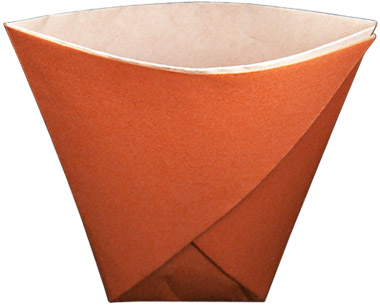 Стаканчик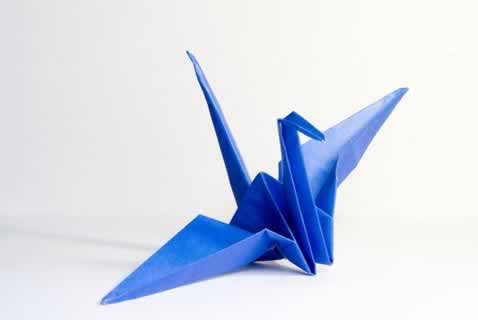 Птица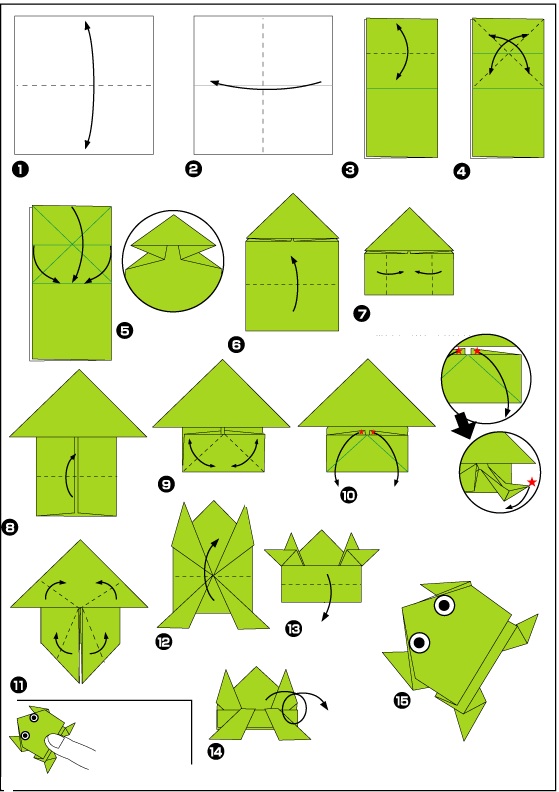 Лягушка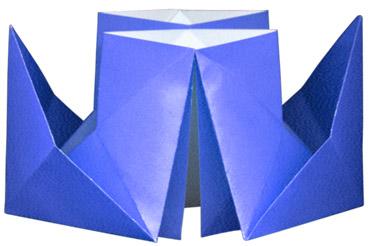 Кораблик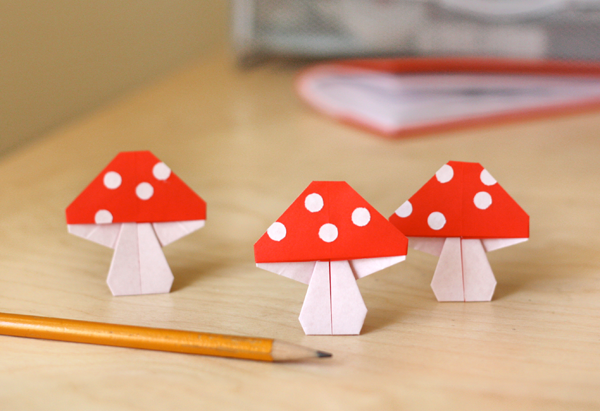 Грибок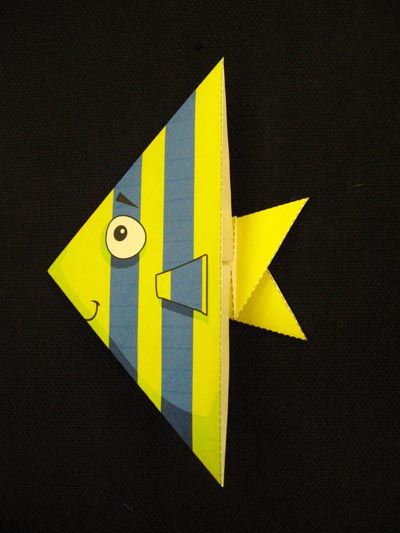 РыбкаПриложение 4Консультация для родителей«Влияние оригами на развитие речи дошкольников»Оригами («ори» - сгибать, «гами» - бумага) японское искусство складывания из бумаги, пользуется большой популярностью, благодаря своим занимательным и развивающим возможностям. Оригами - волшебство, чудо и конечно, игра.Стоит вспомнить Фридриха Фребеля, известного немецкого педагога, создателя первых детских садов. Именно он впервые начал пропагандировать оригами, как дидактический материал для объяснения детям некоторых простых правил геометрии. Он говорил: «Оригами это когда из одной детали складывается тысяча и тысяча разнообразных фигурок. Несложные приемы складывания и безграничная фантазия людей способна сотворить с помощью оригами целый мир особый, радостный, весёлый, добрый и не на что непохожий».В.М. Бехтерев писал: «что движение рук тесно связано с речью и её развитием». В.А Гиляровский отмечал, что «запоздалое развитие речи в свою очередь в большинстве случаев представляет частичное проявление общего недоразвития моторики».Правильная, хорошо развитая речь является одним из основных показателей готовности ребенка к успешному обучению в школе.Сначала развиваются тонкие движения пальцев рук, затем появляется артикуляция слогов. Развитие и улучшение речи стоит в прямой зависимости от степени сформированности тонких движений пальцев рук. Если же развитие движений пальцев отстает, то задерживается и речевое развитие.Тренировка ручной ловкости способствует также развитию таких необходимых умений и качеств, как подготовка руки к письму (в дошкольном возрасте важна именно подготовка к письму, а не обучение ему, т. к. раннее обучение часто приводит к формированию неправильной техники письма).Дошкольный возраст – яркая, неповторимая страница в жизни каждого человека. Именно в этот период устанавливается связь ребёнка с ведущими сферами бытия: миром людей, природы, предметным миром. Происходит приобщение к культуре, к общечеловеческим ценностям. Развивается любознательность, формируется интерес к творчеству.Постоянное движение ребенка вперед, появление нового, переход о простейших реакций к более сложным и осмысленным действиям, овладение речью, возникновение первых проявлений самостоятельности все это факты, характеризующие развитие ребенка. Проходит шесть-семь лет, и ребенок оказывается у порога школы. К этому времени он должен овладеть значительным кругом знаний, умений и навыков. Его восприятие, память, речь, мышление должны приобрести произвольность, управляемость. Ребенок должен овладеть, способностью поступать сознательно, подчиняя одни побуждения другим, у него должны сформироваться начальные формы волевого управления поведением.Выше сказанное позволяет выделить ряд достоинств оригами как средства интеллектуального и эстетического воспитания детей дошкольного возраста. Доступность бумаги как материала, простота ее обработки привлекают детей. Они овладевают различными приемами и способами действий с бумагой, такими, как сгибание, многократное складывание, надрезание, склеивание.Оригами развивает у детей способность работать руками под контролем сознания, у них совершенствуется мелкая моторика рук, точные движения пальцев, происходит развитие глазомера.Оригами способствует концентрации внимания, так как заставляет сосредоточиться на процессе изготовления, чтобы получить желаемый результат.Оригами имеет огромное значение в развитии конструктивного мышления детей, их творческого воображения, художественного вкуса.Оригами стимулирует и развитие памяти, так как ребенок, чтобы сделать поделку, должен запомнить последовательность ее изготовления, приемы и способы складывания.Оригами активизирует мыслительные процессы. В процессе конструирования у ребенка возникает необходимость соотнесения наглядных символов (показ приемов складывания) со словесными (объяснение приемов складывания) и перевод их значения в практическую деятельность (самостоятельное выполнение действий).Оригами совершенствует трудовые умения ребенка, формирует культуру труда.Оригами способствует созданию игровых ситуаций. Сложив из бумаги маски животных, дети включаются в игру-драматизацию по знакомой сказке, становятся сказочными героями, совершают путешествие в мир цветов и т. д.В процессе складывания фигур оригами дети познакомятся с основными геометрическими понятиями (угол, сторона, квадрат, треугольник и т. д.), одновременно происходит обогащение словаря специальными терминами. Дети смогут легко ориентироваться в пространстве и на листе бумаги, делить целое на части, что необходимо детям дошкольного возраста. Кроме этого дети узнают много нового, что относится к геометрии и математике.Занятия оригами в условиях дошкольного образовательного учреждения расширяют круг интересов и общения детей. Такие занятия не только сближают детей, но и воспитывают у них коммуникативные качества, позволяют детям удовлетворять познавательные интересы.Систематические занятия с детьми оригами влияют на всестороннее развитие ребёнка и способствуют успешной подготовке к школьному обучению.Приложение 5Сказка квадратикаЕлкаБыли бы у елочки ножки,Побежала бы она по дорожке,Заплясала бы она вместе с нами,Застучала бы она каблучками.Закружились бы на елочке игрушки,Разноцветные фонарики, хлопушки.Завертелись бы на елочке флагиИз пунцовой и серебряной бумаги.Засмеялись бы на елочке матрешкиИ захлопали от радости в ладошки.Потому что у ворот постучался Новый год!Новый, новый, молодой, с золотою бородой!ГрибЯ родился в день дождливыйПод осиной молодой.Круглый, гладкий и красивый,С ножкой длинной и прямой.   (Подосиновик)ГрибСредь хвойного бора,дремучего бора,Нельзя не заметить меня – мухомора –Большой как тарелка, Пятнист и красен,Меня берегитесь – я очень опасен.  (Мухомор)БабочкаБабочка, давай дружить!Веснлее в дружбе жить.Есть в саду у нас цветы,Полетай над ними ты!Ну а дождь пройдет над садом,Волноваться зря не надо!Ни о чем не беспокойсяПод моей панамой скройся!РыбкаСетьтяну,Рыбу ловлю.Семь окуней,Пятьдесят карасей,Один ершок – и того в горшок.Ухи наварю- всех ребят накормлю.ЛягушонокГде ты,	Лисонька,Гуляла?Что тыЛисонька,Видала?- Я гулялаНа лугу,Там увиделаЛягу...ЗабраласьВ лесную глушь,Там увиделаЛягуш...ПрибежалаНа речушку,УвидалаТамЛягушку.   Г.СапгирС базара-Откуда идёшь ты,Лягушка-квакушка?-С базара домой,Дорогая подружка!- а что ты купила?- Всего понемножку:Купила КВАпусту.КВАсольИ КВАртошку.   В.ОрловСамолетЛети птица,В ней люди сидятИ между собой разговаривают.ЩенокЗа котом бежал щенок,Но догнать его не смог.От досады взвыл, потом -Стал гоняться за хвостомЧёрный нос, четыре лапы,Хвост крючком, и весь лохматый,Боком бегает смешно,Ухо вверх торчит одно.Он пролез в дыру в заборе:Подошёл сначала к Боре,Дал погладить по спине,А потом прильнул ко мне.Ткнулся носом мне в ладошку,Полизал её немножко.Замечательный щенок!Хочешь с мясом пирожок?ЗаяцДлинноухий и пушистыйВ ожидании беды,Как клубок мелькает быстрый,Ловко путает следы.Там лиса насторожилась,Волк зубастый – берегись!И коварно затаиласьНа суку высоком рысь.В небесах крылатый хищникНавостряет клюв-крючок.Заяц наш укрытье ищет –Юрк! под кустик и молчок.Нет покоя ни минутки:Треск и выстрел, грохоча.Зайчик, маленький и чуткий,Снова задал стрекача.Смеялись над зайцем лягушки:«Какие огромные ушки!Такую – то тяжесть носить?!В тележке их нужно возить!»Ответил им заяц: «Я слышу,Когда в норке возятся мыши,По лесу вечерней поройЛисица крадётся за мной!И, если бы вам, хохотушки,Приставить такие же ушки,Спасались бы бегством сейчас –Охотится цапля на вас!»КорабликЛетний ливень лужи налил-Целые моря!Дача встала у причала,Бросив якоря.Только мой корабль отважныйБорется с волной.И неважно, что бумажныйПарус надо мной.СтаканчикНа столе стоит стакан,Он свершал полезный план.Воду часто содержал,Ей советы все давал,Если будешь ты тиха,Будешь вечно ты жива,Смирный был и сам стакан,Хоть в душе и хулиганВ блюдце часто он молчал, Сам размером очень мал.Вот, прошел котенок серый,Зацепил стакан он белыйЗакачался вдруг стакан,На пол брякнулся болван.Разлетелся на куски,Блюдцу крикнул - помогиБлюдце охало потом,-«Надо было быть котом».Сказку эту рассказалИ в другую убежалСобачкаСегодня вышел я из дома,Пушистый снег лежит кругом.Гляжу - навстречу мой знакомыйбежит по снегу босиком.И вот мы радости не прячем,Мы - неразлучные друзья.Визжим, и прыгаем, и скачем -И он, и я, и он, и я!Объятья, шутки, разговоры.-Ну как живёшь? Ну как дела?-Вдруг видим, кошка  вдоль забора,Как тень на цыпочках прошла.-Побудь со мной ещё немного!-Но я его не удержал."Гав! Гав!"- сказал знакомый строго,Махнул хвостом и убежал. Лает псина за забором:В каждом встречном видит вора,Но не потому, что злая -Должность у нее такая.СиницаДобрый день! Добрый день!Это кто меня встречает,Ласково так привечает?Не щегол,не славка это.Вот совсем порхает низко,Подлетает близко-близко,На сосновый сук садится.Поглядел я на приметы-Это же моя синица,Что зимою прилеталаИ кормилась у меня.Помнишь, сколько поклевала Ты овса и ячменя?Прилетай моя подружка.Вновь зимою каждый деньБудет ждать тебя кормушка.Воздушный змейМой любимый змей воздушный-Красно-синие бока,Стал сегодня непослушным-Мчится прямо в облака!Рвется в небо что есть мочи,Трудно очень удержать,Видно, очень, очень хочетС белой тучкой поиграть.Я не против, пусть несется,Если хочет пошалить,Он ко мне всегда вернется -Держит змея крепко нить!Очень важно! Очень важно!В небо змей взлетел бумажный.Он взлетел под небеса Рассказать про чудеса:На лужайке бык пасется,Жеребенок вскачь несется,На забор забрался кот,Крот копает огород,Гуси плещутся в пруду,Спеют яблоки в саду,Колосится в поле рожь...Ой!Спешит навстречу дождь!Змей бумажный - очень ловкий,Вниз спустился по бечевке.Не успел все рассказать.Завтра будет вновь летать!КурочкаБыла курочка рябенька,Снесла яичко беленько.Дед бил, бил- не разбил,Только мышка-покатушкаУдарила хвостиком и разбила.Дед плачет, баба плачет,Курочка кудкудахчет,А мышка-покатушкаШмыг в норку-и ушла,ушла,ушла.ПтицаВозвратились птицы с юга,Оживилась вся округа.Заискрились даже льдинки-Как счастливые слезинкиМы спросили у пичуги,Зимовавшей там, на юге:-Лучше всех земля какая?-И услышали:-Родная!СоваАх ты, совушка-сова,Ты большая голова!Ты на дереве сидела,Головою ты вертела-Во траву свалилася,В яму покатилася!Зеленая красавицаДело было в январе,Стояла елка на горе,А возле этой елкиБродили злые волки.Вот как-то разНочной порой,Когда в лесу так тихо,Встречают волка под горой Зайчата и зайчиха.Кому охота в Новый годПопасться в лапы волку!Зайчата бросились впередИ прыгнули под елку!Они прижали ушки,Мовисли как игрушки.Десять маленьких зайчатВисят на елке и молчат-Обманули волка.Дело было в январе,-Думал он, что на горе Украшенная елка.МотылекНа распустившийся цветокСадится пестрый мотылек,Качаясь в нем,Пока не тронет ветерокЕго крыломБабочкаСпал цветок и вдруг проснулся,Больше спать не захотел.Шевельнулся, встрепенулся,Взвился вверх и улетел.На большой цветной коверСела эскадрилья,То раскроет, то закроетРасписные крылья.Диагностика знаний, умений, навыков по дополнительной образовательной программе «Страна оригами»4 – выполняет самостоятельно	высокий – 4 балла3 – выполняет с незначительной помощью воспитателя	средний – 2,3 балла2 – выполняет  с помощью воспитателя	низкий – 1 балл1 - затрудняетсяГод обученияКоличество часовКоличество часовКол-во детей в группеГод обученияВ неделюв год Кол-во детей в группе113210Тема ТеорияПрактикаВсего1. Беседа об оригами1-12. Сказка Квадратика1-13. Треугольник (базовая форма)-114. Ёлка0.20.815. Гриб0.20.816. Бабочка0.20.817. Рыбка0.20.818. Лягушонок0.20.819. Самолет0.20.8110. Щенок0.20.8111. Зайчик0.20.8112 Кораблик0.20.8113. Стаканчик0.20.8114. Собачка0.50.5115.Собачка-1116. Синица0.20.8117.Воздушный змей (базовая форма)1-118. Воздушный змей0.20.8119. Кролик0.20.8120. Курочка0.20.8121. Птица0.20.8122.Сова0.20.8123. Ворона0.20.8124.Двойной треугольник(базовая форма)1-125.Зеленая красавица0.80.2126.Зеленая красавица-1127.Рыбка0.20.8128.Лебедь0.20.8129.Мотылёк0.20.8130.Бабочка0.20.8131.Солонка0.20.8132.Подготовка работ к выставке11Всего:9.722.332№Ф.И. ребенкаорганизация рабочего местазнает и умеет пользоваться инструментами и материаламивладеет терминами оригамиосновы оригамизнает и умеет склад.базовые формыумение обыгрывать поделкусредний балл12345678910111213141516